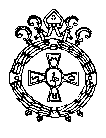 CISZTERCI  ADATLAPBeadandó a központi Jelentkezési lappal együtt iskolánk címére!Beadási határidő:  2021. február 19. A Ciszterci Szent István Gimnázium négy évfolyamos  osztályába történő felvételihez8000 Székesfehérvár, Jókai u. 20. Tel.: 22/506-860www.cisztergimn-szfvar.huA tanuló családi neve:……………………………………………………….Utóneve:     ………………………………………………………………….Szül.hely:………………………………. idő: ………………………………Vallása:………………… Állampolgársága: ……………………………….Szülők olvasható e-mail címe:anya:   ……………………………………………………………………….apa:    ………………………………………………………………………..(Fontos, hogy olvasható legyen a kiértesítések miatt!)Szülők adatai:Apja neve: ………………………………………………………...Foglalkozása: ……………………… Vallása: ……………………Anyja neve: ………………………………………………………..Anyja leánykori neve: ……………………………………………..Foglalkozása: ………………………….Vallása: ……………….	 Lakcím:……………………………………………………………..Város/község: ……………………………….Irányítószám: ………Utca, házszám: ……………………………………………………..Telefon: …………………………………………………………….Hány testvére van? …… Hányadik gyermek a családban? ……….A következő testvérek tanulnak/-tak/ a gimnáziumunkban:	Név: ………………………………………………………………..Név: ……………………………………………………………….A szülők közül tanult-e valamelyik ebben a gimnáziumban? ………………….....................................................(apa, anya)Önök és a gyermek melyik plébániának/gyülekezetnek az aktív tagjai? …………………………………………………………………………  Plébánosi vagy lelkészi ajánlás az adatlappal együtt leadható.Egyetértünk a Ciszterci Szent István Gimnázium  nevelésielveivel, házirendjével (a honlapon olvasható), és készek vagyunkazokat tevékenyen támogatni.Szülő foglalkozása és vallására vonatkozó kérdésre a válasz nem kötelező!Székesfehérvár, 2021. február  …..                                                                     ……………………………..                                                                                           aláírás